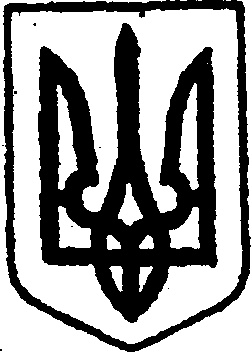 КИЇВСЬКА ОБЛАСТЬТЕТІЇВСЬКА МІСЬКА РАДАVІІІ СКЛИКАННЯДВАДЦЯТЬ ШОСТА СЕСІЯР І Ш Е Н Н Я12 березня 2024 року                                                                 № 1220 - 26 - VIIІ
Про внесення змін до складу  аукціонної  комісії Тетіївської міської ради з продажу об’єктів малої приватизації, затвердженої рішенням сесії від 28.09.2021 року № 428-10- VІІІ «Про утворення аукціонної комісії Тетіївської міської ради з продажу об’єктів малої приватизації»       Відповідно до п. 30 ч. 1 ст. 26, ст. 60 Закону України «Про місцеве самоврядування в Україні», Закону України «Про приватизацію державного і комунального майна», Положення про діяльність аукціонної комісії для продажу об’єктів малої приватизації, затвердженого рішенням Тетіївської міської ради від 20 липня 2021 року № 333-08-VIII, враховуючи висновки та рекомендації постійної депутатської комісії з питань торгівлі, житлово-комунального господарства, побутового обслуговування, громадського харчування, управління комунальною власністю,  благоустрою, транспорту, зв’язку, Тетіївська міська рада                                              В И Р І Ш И Л А:Внести зміни до складу аукціонної комісії Тетіївської міської ради з продажу об’єктів малої приватизації та затвердити склад комісії в новій редакції згідно додатку (додається).      2. Контроль за виконанням даного рішення покласти на постійну депутатську комісії з питань торгівлі, житлово-комунального господарства, побутового обслуговування, громадського харчування, управління комунальною власністю,  благоустрою, транспорту, зв’язку (голова комісії – Фармагей В.В.) та на першого заступника Кизимишина В.Й.       Секретар міської ради                                              Наталія ІВАНЮТА            Додаток                                                                  до рішення двадцять шостої сесії                                                                    Тетіївської міської ради                                                                    восьмого скликання
                                                                   12.03.2024   № 1220-26-VIIІ                                                                                           С К Л А Даукціонної комісії Тетіївської міської ради з продажу об’єктів малої приватизації           Секретар міської ради                                       Наталія ІВАНЮТА№ПІБПосада1Кизимишин Василь Йосиповичперший заступник міського голови, голова аукціонної комісії2Пересада Інна Володимирівназавідувач сектору комунального майна відділу житлово-комунального господарства, секретар комісії3Демянчук Петро Володимировичначальник відділу житлово-комунального господарства4Лавренюк Микола Петровичдепутат Тетіївської міської ради5Возний Олександр Павловичдепутат Тетіївської міської ради